1.3 Оказание единовременной материальной помощи семьям (одиноко проживающим малоимущим гражданам), находящимся в трудной жизненной ситуацииЕдиновременная материальная помощь оказывается следующим категориям граждан:гражданам, имеющим детей, признанным в установленном порядке безработными и обратившимся в Отделение в течение 12 месяцев со дня потери работы (учебы) в размере 5 000 рублей - предоставляется в случае, если безработным признан единственный родитель или оба родителя;одиноко проживающим гражданам и семьям, пострадавшим от пожара, в размере до 150 000 рублей - оказывается гражданам, имеющим регистрацию и фактически проживающим (проживавшим на момент пожара) по адресу, где произошел пожар, если обращение последовало не позднее трех месяцев со дня пожара;осужденным гражданам, освобожденным из мест лишения свободы, в размере 1 000 рублей – предоставляется, если обращение последовало не позднее одного месяца со дня освобождения от отбывания наказания в виде лишения свободы;студентам из малоимущих семей (одиноко проживающим студентам), осваивающим образовательные программы среднего профессионального образования, программы бакалавриата, программы специалитета или программы магистратуры в профессиональных образовательных организациях и образовательных организациях высшего образования по очной форме обучения за счет бюджетных ассигнований федерального бюджета, за счет бюджетных ассигнований бюджетов субъектов Российской Федерации и местных бюджетов, в размере 50 рублей.Выплата единовременной материальной помощи производится один раз в год по каждой из указанных целей – в случае нуждаемости.Документы, которые необходимо представить при обращении за материальной помощью:-	документы о доходах за три последних календарных месяца, предшествующих месяцу подачи заявления, гражданина и всех членов его семьи или одиноко проживающего гражданина;-	документы о степени родства и (или) свойства членов семьи, их совместном проживании и ведении совместного хозяйства;-	документы о принадлежащем семье или одиноко проживающему гражданину на праве собственности имуществе;-	документы о наличии трудной жизненной ситуации;-	сберегательную книжку или реквизиты банковской карты;-	паспорт (для предъявления).Дополнительно граждане представляют следующие документы:-	граждане, имеющие детей, признанные безработными: свидетельство о рождении ребенка (детей); справка государственного учреждения службы занятости населения, подтверждающая статус безработного;-	одиноко проживающие граждане и семьи, пострадавшие от пожара:  справка (акт о пожаре), составленная  территориальным органом исполнительной власти, осуществляющего функции по выработке и реализации государственной социальной политики, нормативно-правовому регулированию, а также надзору и контролю в области гражданской обороны, защиты населения и территорий от чрезвычайных ситуаций природного и техногенного характера, обеспечения пожарной безопасности и безопасности людей на водных объектах;-	осужденные граждане, освобожденные из мест лишения свободы: копию документа об освобождении осужденного гражданина от наказания;-	студенты: документ о прохождении обучения, выдаваемый организациями, осуществляющими образовательную деятельность, подтверждающий обучение по очной форме за счет бюджетных ассигнований федерального бюджета, за счет бюджетных ассигнований бюджетов субъектов Российской Федерации и местных бюджетов.С документами нужно обращаться в Отделение по работе с гражданами в г.Петрозаводске и Прионежском районе Центра социальной работы Республики Карелия или в подразделение МФЦ по месту жительства (справочный телефон МФЦ – 8 (8142) 33-30-50).
Телефоны для справок: 599252Оказание помощи в форме возмещения расходов на утепление жилых помещений Оказание помощи в форме компенсации расходов на утепление жилых помещений (далее – Компенсация) предоставляется малоимущим семьям, имеющим 6 и более детей, имеющим регистрацию и фактически проживающим в жилом помещении, не признанном аварийным и подлежащим сносу или реконструкции в соответствии с действующим законодательством.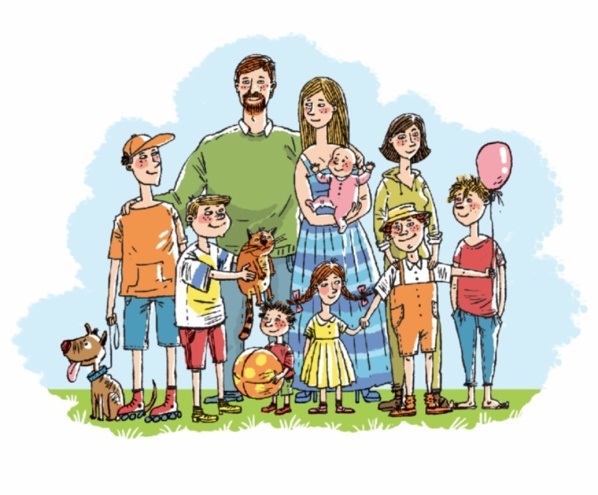 Компенсация предоставляется на мероприятия, осуществляемые по договору на выполнение работ, включая разработку проекта монтажа (демонтажа оконных рам) стеклопакетов, приобретение материалов (стеклопакетов), строительно-монтажные работы по монтажу стеклопакетов (далее – мероприятия по монтажу стеклопакетов).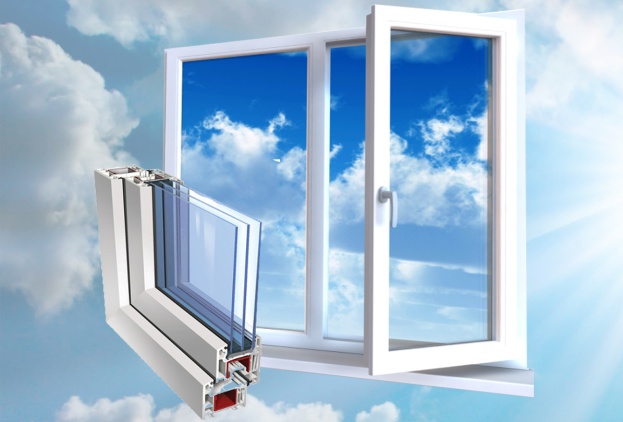 Договор на выполнение работ по монтажу стеклопакетов заключается между организацией, оказывающий соответствующие услуги на основании лицензии (далее - организация, договор) и гражданином. Мероприятия по монтажу стеклопакетов осуществляются организацией в пределах жилого помещения гражданина.Право на получение компенсации предоставляется многодетной малообеспеченной семье однократно только одному из членов семьи в размере стоимости мероприятий по монтажу стеклопакетов, осуществляемых по договору на выполнение работ.Компенсация предоставляется многодетной малообеспеченной семье на установку не более 4 стеклопакетов. Компенсация расходов на мероприятия по монтажу одного стеклопакета осуществляется в размере его стоимости, но не более 17 000 рублей.Оплата расходов на реализацию мероприятий, связанных с утеплением жилых помещений, осуществляется Центром по безналичному расчету при предоставлении гражданином в Отделение договора от организации с указанием сроков, перечня и стоимости мероприятий по монтажу стеклопакетов, в размере равном стоимости, указанной в договоре, но не более 68 000 рублей, и документов, подтверждающих расходы на указанные цели.Гражданин в течение 5 рабочих дней со дня завершения мероприятий по монтажу стеклопакетов предоставляет в Отделение акты выполненных работ по договору на выполнение работ, подписанные организацией и гражданином.Компенсация производится, если договор по монтажу стеклопакетов с организацией заключен начиная с 1 января 2021 года.С документами нужно обращаться в Отделение по работе с гражданами в г.Петрозаводске и Прионежском районе Центра социальной работы Республики Карелия.
Телефон для справок: 59-92-526. Предоставление субсидий на питание обучающимся в муниципальных образовательных организациях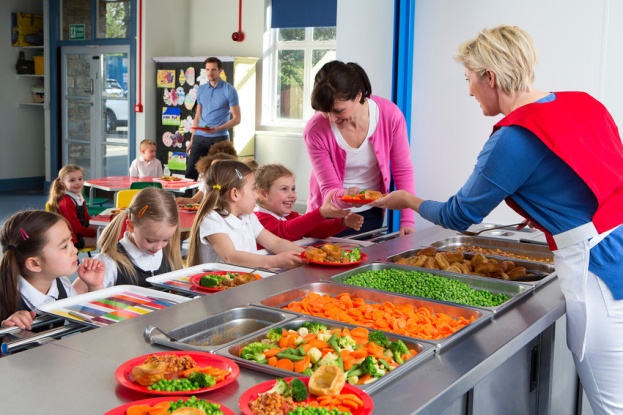 Предоставление субсидий на питание детям, обучающимся в муниципальных образовательных организациях, реализующих образовательные программы начального общего, основного общего и среднего общего образования, осуществляется на основании:-	списков детей в возрасте от 6 до 18 лет, сформированных из числа детей, на которых выплачивается пособие на ребенка в соответствии с Законом Республики Карелия от 16 декабря 2005 года № 927-3PK «О некоторых вопросах социальной поддержки граждан, имеющих детей» (далее - пособие), передаваемых Отделениями в органы местного самоуправления муниципальных районов и городских округов Республики Карелия по акту;-	справки, подтверждающей среднедушевой доход семьи ниже величины прожиточного минимума, выданной Отделением в соответствии с Административным регламентом предоставления государственной услуги по выдаче гражданам справки, подтверждающей среднедушевой доход семьи и доход одиноко проживающего гражданина ниже величины прожиточного минимума, утвержденным приказом Министерства здравоохранения и социального развития РК от 4 июня 2013 года №1237. Справка действительна в течение трех месяцев, исчисляемых с месяца, следующего за месяцем выдачи справки;-	свидетельства о предоставлении временного убежища на территории РФ (удостоверения беженца).На обучающихся, являющихся детьми-инвалидами, на которых не выплачивается пособие, и обучающихся из семей граждан Украины и лиц без гражданства, постоянно проживающих на территории Украины, которым предоставлено временное убежище на территории Российской Федерации, проживающих на территории Республики Карелия, муниципальные образовательные организации, реализующие образовательные программы начального общего, основного общего и среднего общего образования, ежеквартально представляют в территориальное Отделение по работе с гражданами Центра ходатайства с указанием:- серии, номера и даты выдачи справки, подтверждающей факт установления инвалидности, выдаваемой федеральными государственными учреждениями медико-социальной экспертизы, и срока установления инвалидности - в отношении детей-инвалидов;-	серии, номера и срока действия свидетельства о предоставлении временного убежища на территории Российской Федерации, серии, номера и срока действия удостоверения беженца - в отношении детей граждан Украины и лиц без гражданства, постоянно проживающих па территории Украины, которым предоставлено временное убежище на территории Российской Федерации.С документами нужно обращаться в Отделение по работе с гражданами в г.Петрозаводске и Прионежском районе Центра социальной работы Республики Карелия или в подразделение МФЦ по месту жительства (справочный телефон МФЦ – 8 (8142) 33-30-50).
Телефон для справок: 59-92-52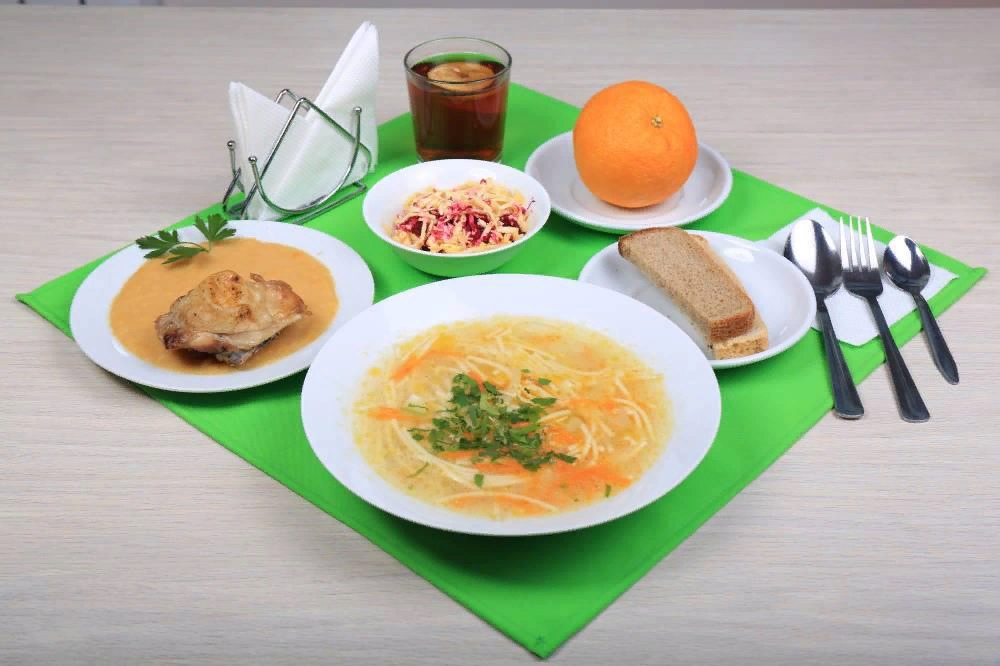 5. Оказание помощи в форме возмещения расходов 5.1 Помощь в форме возмещения расходов оказывается малоимущим семьям в связи с приобретением за счет собственных средств протезно-ортопедических изделий детям, не являющимся инвалидами, в размере их стоимости, но не более 9000 рублей.Право на компенсацию расходов на приобретение для детей, не являющихся инвалидами, протезно-ортопедических изделий (далее - денежная компенсация) имеет один из родителей (законный представитель) ребенка, не являющегося инвалидом, в семье которого величина среднедушевого дохода ниже величины прожиточного минимума по соответствующей социально-демографической группе населения по соответствующей части Республики Карелия.Денежная компенсация предоставляется на следующие протезно-ортопедические изделия: реклинаторы, корсеты, бандажи, туторы, ортопедическую обувь, ортопедические стельки и полустельки, изделия из лечебного компрессионного трикотажа (чулки (колготы) компрессионные).Денежная компенсация предоставляется один раз в год в отношении одного ребенка и производится, если обращение за ее предоставлением последовало не позднее 3 месяцев со дня приобретения для детей, не являющихся инвалидами, протезно-ортопедических изделий.Документы, которые необходимо представить родителю (законному представителю) ребенка:-	документы о доходах за три последних календарных месяца, предшествующих месяцу подачи заявления всех членов семьи;-	документы о степени родства и (или) свойства членов семьи, их совместном проживании и ведении совместного хозяйства;-	документы о принадлежащем семье на праве собственности имуществе;-	паспорт (для предъявления);-	сберегательную книжку или реквизиты банковской карты.Дополнительно представляют:-	копию свидетельства о рождении ребенка;-	справку медицинской организации о необходимости обеспечения ребенка протезно-ортопедическими изделиями;-	документы, подтверждающие приобретение протезно-ортопедических изделий с указанием их стоимости.5.2. Помощь в форме возмещения расходов оказывается на оплату стоимости путевки для ребенка, приобретенной родителем (законным представителем) самостоятельно, в размере ее стоимости, но не более 15 000 рублей.Компенсация предоставляется родителю один раз в год в отношении одного ребенка из малоимущей семьи и из семьи, находящейся в трудной жизненной ситуации. Компенсация расходов на оплату стоимости путевок (полной или частичной) предоставляется одному из родителей (единственному родителю, законному представителю) за приобретенную (приобретенные) самостоятельно путевку (путевки) для детей в возрасте от 6 до 18 лет на дату заезда в загородные стационарные оздоровительные лагеря, санаторно-курортные организации (детский санаторий, санаторный оздоровительный лагерь круглогодичного действия) и иные организации, основная деятельность которых направлена на реализацию услуг по обеспечению отдыха детей и их оздоровления, с продолжительностью смены не менее 18 календарных дней, и расположенные на территории Республики Карелия и иных субъектов Российской Федерации, а также стран Содружества Независимых Государств (далее - Компенсация; организации оздоровительного отдыха).Компенсация предоставляется, если обращение за ней последовало не позднее трех месяцев со дня окончания нахождения ребенка в организации отдыха и оздоровления детей.Документы, которые необходимо представить родителю (законному представителю) ребенка:-	копия свидетельства о рождении ребенка (для детей старше 14 лет - копию паспорта);-	отрывной талон к путевке или иной документ, подтверждающий пребывание ребенка в организации отдыха и оздоровления детей, заверенный подписью руководителя и печатью организации оздоровительного отдыха;-	платежный документ, подтверждающий факт оплаты стоимости путевки (полной или частичной), приобретенной родителями самостоятельно (договор об оказании услуг, кассовый чек, приходный ордер).Документы, подтверждающие трудную жизненную ситуацию:для детей-инвалидов:-	сведения об установлении инвалидности;для детей-сирот и детей, оставшихся без попечения родителей:-	документы, подтверждающие решения, заключения и разрешения, выдаваемые органами опеки и попечительства;для детей, находящихся в специальных учебно-воспитательных учреждениях или в специализированных учреждениях для несовершеннолетних, нуждающихся в социальной реабилитации:-	сведения о нахождении ребенка в специализированных учреждениях для несовершеннолетних, нуждающихся в социальной реабилитации;для детей, находящихся в иной трудной жизненной ситуации: -	документы, подтверждающие нахождение в трудной жизненной ситуации (справка с места работы родителей, справка с места учебы ребенка, заключение организации социального обслуживания или учреждения социальной защиты, справка учреждения здравоохранения Республики Карелия для получения путевки на санаторно-курортное лечение формы № 070/y либо справка учреждения здравоохранения Республики Карелия об определении лечащим врачом необходимости проведения для ребенка оздоровительного отдыха в организации, основная деятельность которой направлена на реализацию услуг по обеспечению оздоровления детей, копия свидетельства о расторжении брака, копия свидетельства о смерти одного из родителей, справка о рождении формы № 2, утвержденная Приказом Минюста России от 01 октября 2018 года № 200, выданная органом записи актов гражданского состояния, справка органа службы занятости населения, иные документы).С документами нужно обращаться в Отделение по работе с гражданами в г.Петрозаводске и Прионежском районе Центра социальной работы Республики Карелия.
Телефоны для справок: 5992524. Оказание помощи в форме возмещения расходов стоимости проездаПомощь в форме возмещения расходов стоимости проезда к месту обследования и обратно беременным женщинам из малоимущих семей (одиноко проживающим малоимущим женщинам), проживающим за пределами города Петрозаводска, направляемым в государственное бюджетное учреждение здравоохранения «Республиканский перинатальный центр» на обследование (2-й УЗИ-скрининг) и родоразрешение, оказывается Центром в размере фактически произведенных расходов, не превышающем стоимость проезда:· железнодорожным транспортом — в плацкартном вагоне пассажирского поезда;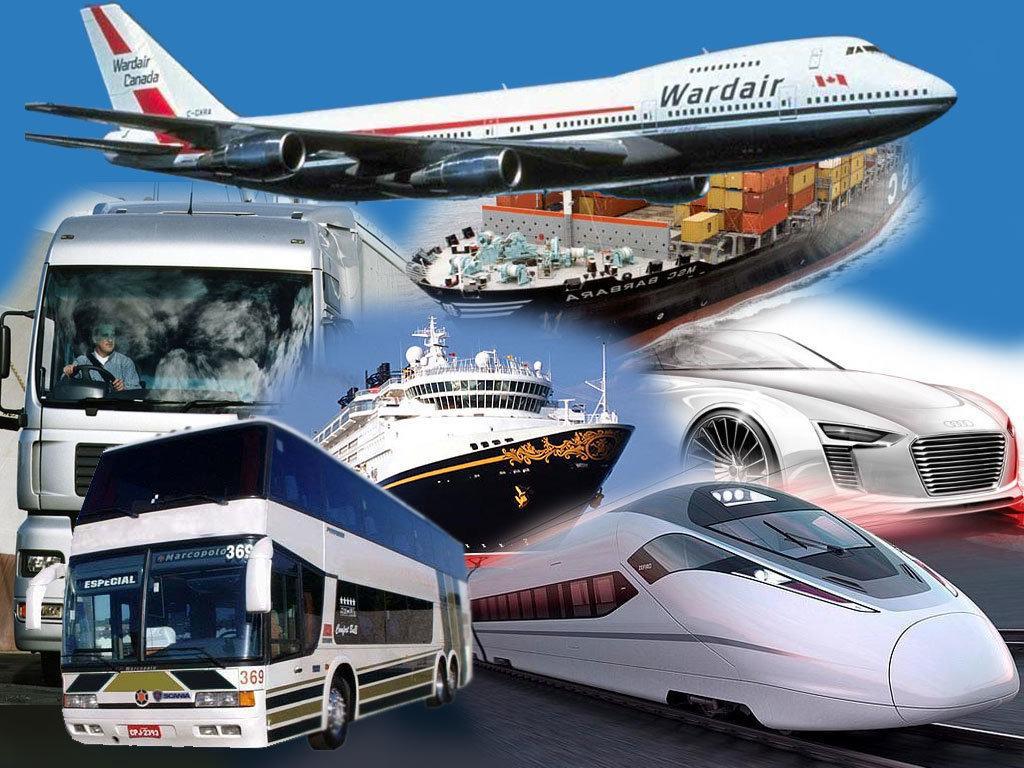 · водным транспортом - в каюте III категории речного судна;· воздушным транспортом - в салоне экономического (низшего) класса;· автомобильным транспортом общего пользования - в автобусе общего типа.В случае проезда личным автомобильным транспортом возмещение расходов стоимости проезда производится в размере фактических расходов, но не более стоимости проезда в плацкартном вагоне пассажирского поезда.В случае отсутствия курсирования пассажирского поезда до места обследования (родоразрешения) и обратно возмещение расходов стоимости проезда производится в размере фактически произведенных расходов, не превышающем стоимость проезда железнодорожным транспортом в плацкартном вагоне скорого поезда.В случае отсутствия железнодорожного транспорта общего пользования возмещение расходов стоимости проезда личным автомобильным транспортом к месту обследования (родоразрешения) и обратно производится в размере фактически произведенных расходов, не превышающем стоимость проезда автомобильным транспортом общего пользования - в автобусе общего типа.Возмещение расходов стоимости проезда беременным женщинам из малоимущих семей (одиноко проживающим малоимущим женщинам) производится, если обращение последовало не позднее 3 месяцев со дня факта обследования (родоразрешения) в государственном бюджетном учреждении здравоохранения «Республиканский перинатальный центр».Помощь в форме возмещения расходов стоимости проезда к месту учебы и обратно оказывается студентам из малоимущих семей, одиноко проживающим малообеспеченным студентам, осваивающим образовательные программы среднего профессионального образования, программы бакалавриата, специалитета или магистратуры в профессиональных организациях и образовательных организациях высшего образования, ежедневно пользующимся автомобильным транспортом общего пользования по маршрутам пригородного сообщения на территории Республики Карелия в течение учебного года при проезде к месту учебы и обратно (далее - студенты).Возмещение расходов стоимости проезда к месту учебы и обратно производится Центром на основании решения руководителя Отделения по работе с гражданами по месту жительства студента в размере стоимости фактически произведенных расходов за проезд за период от одного до трех месяцев (за исключением периода каникул), предшествующих месяцу, в котором представлены проездные документы, но не более 400 рублей в день.Право на возмещение расходов стоимости проезда к месту учебы и обратно предоставляется с месяца обращения за предоставлением возмещения расходов стоимости проезда, в котором подано заявление со всеми необходимыми документами.Возмещение расходов стоимости проезда к месту учебы и обратно производится, если обращение последовало не позднее 3 месяцев с месяца, за который представлены проездные документы.Документы, которые необходимо представить малоимущим беременным женщинам и малоимущим студентам:- документы о доходах за три последних календарных месяца, предшествующих месяцу подачи заявления, гражданина и всех членов его семьи;- документы о степени родства и (или) свойства членов семьи, их совместном проживании и ведении совместного хозяйства;- документы о принадлежащем семье на праве собственности имуществе;- паспорт (для предъявления);- сберегательную книжку или реквизиты банковской карты.Дополнительно представляют:малоимущие беременные женщины -- проездные билеты (либо иные документы, подтверждающие расходы на проезд) до места обследования (родоразрешения) и обратно;- справку, выданную железнодорожными кассами, о стоимости проезда до места назначения и обратно в плацкартном вагоне (в случае проезда личным автомобильным транспортом);- копию направления на обследование (родоразрешение) с отметкой о факте обследования (родоразрешения) в государственном бюджетном учреждении здравоохранения «Республиканский перинатальный центр». В случае отсутствия отметки о факте обследования (родоразрешения) на направлении - копия протокола скринингового ультразвукового исследования, предоставленная государственным бюджетным учреждением здравоохранения «Республиканский перинатальный центр»;- копию медицинского свидетельства о рождении, утвержденного приказом Министерства здравоохранения и социального развития Российской Федерации от 27 декабря 2011 года № 1687н.малоимущие студенты -- документы, связанные с прохождением обучения, выдаваемые организациями, осуществляющими образовательную деятельность, подтверждающие обучение по очной форме за счет бюджетных ассигнований федерального бюджета, за счет бюджетных ассигнований бюджетов Российской Федерации и местных бюджетов;- проездные билеты, подтверждающие расходы на проезд до места учебы и обратно.С документами нужно обращаться в Отделение по работе с гражданами в г.Петрозаводске и Прионежском районе Центра социальной работы Республики Карелия или в подразделение МФЦ по месту жительства (справочный телефон МФЦ – 8 (8142) 33-30-50).
Телефоны для справок: 5992523.7 Предоставление социальной помощи на основании социального контрактаСоциальная помощь на основании социального контракта предоставляется гражданам из малоимущих семей и малоимущим одиноко проживающим гражданам, среднедушевой доход которых по независящим от них причинам ниже величины прожиточного минимума соответствующей социально-демографической группы населения на мероприятия, направленные на преодоление гражданином трудной жизненной ситуации.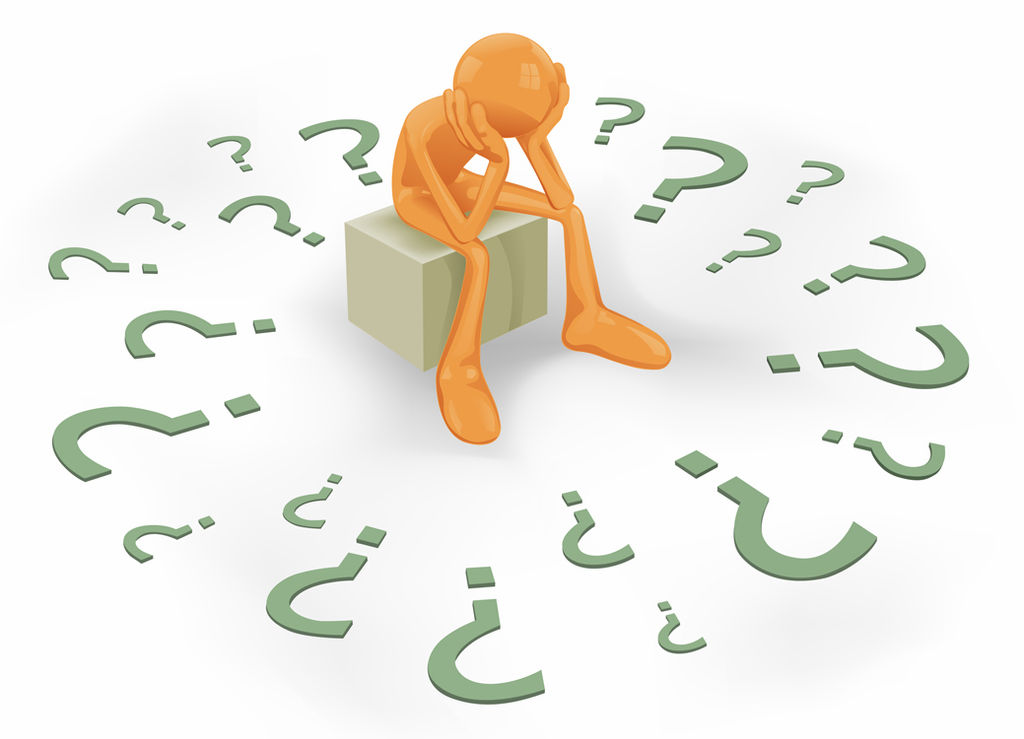 Социальная помощь на основании социального контракта на осуществление указанного мероприятия предоставляется в соответствии с Правилами предоставления и распределения субсидий из федерального бюджета бюджетам субъектов Российской Федерации в целях софинансирования расходных обязательств субъектов Российской Федерации по оказанию государственной социальной помощи на основании социального контракта гражданам, установленными постановлением Правительства Российской Федерации от 15 апреля 2014 года № 296 «Об утверждении государственной программы Российской Федерации «Социальная поддержка граждан».Денежная выплата гражданину, заключившему социальный контракт на реализацию мероприятия, направленного на преодоление трудной жизненной ситуации, осуществляется в размере величины прожиточного минимума для трудоспособного населения, установленной в целом по Республике Карелия за II квартал года, предшествующего году заключения социального контракта, на период до 6 месяцев ежемесячно, а также иным способом в соответствии с условиями социального контракта, предусмотренным Порядком, по направлениям:а) обеспечение обучающихся государственных и муниципальных организаций, осуществляющих образовательную деятельность по образовательным программам начального общего, основного общего и среднего общего образования (далее – общеобразовательные организации), форменной одеждой либо заменяющим ее комплектом детской одежды, спортивной формой для посещения общеобразовательных организаций, школьно-письменными принадлежностями;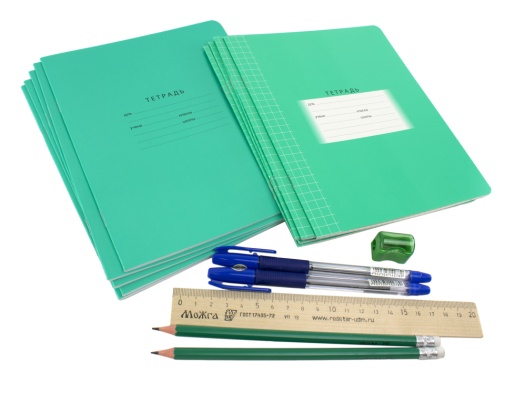 б) осуществление мероприятий, связанных с лечением алкогольной зависимости в медицинской организации, у индивидуального предпринимателя, оказывающих соответствующие услуги на основании лицензии (далее - поставщик услуг);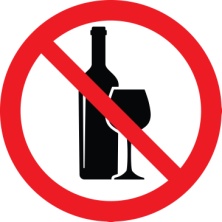 в) предоставление компенсации за содержание ребенка в частных организациях, осуществляющих организацию и обеспечение реализации образовательных программ дошкольного образования и присмотра и ухода за детьми дошкольного возраста в негосударственном секторе дошкольного образования.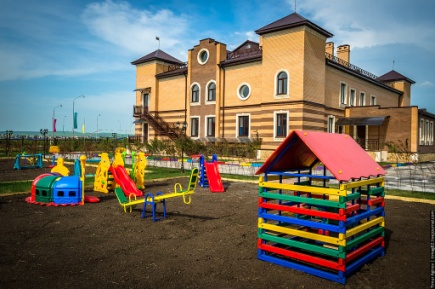 Государственная социальная помощь на реализацию мероприятия, предусмотренного подпунктом «а», предоставляется гражданину, имеющему в составе семьи 4-х и более несовершеннолетних детей (приемных, усыновленных), посещающих образовательные организации: - на приобретение форменной одежды либо заменяющего ее комплекта детской одежды, спортивной формы для посещения общеобразовательных организаций, - школьно-письменных принадлежностей, приобретение которых не предусмотрено федеральным законодательством и законодательством Республики Карелия за счет средств бюджетов бюджетной системы Российской Федерации.Государственная социальная помощь на реализацию мероприятия, предусмотренного подпунктом «в», заключается с одним из членов семьи, имеющей в составе 4-х и более несовершеннолетних детей, у которого отсутствует возможность начать трудовую деятельность, профессиональное обучение (переобучение) в связи с тем, что ребенок (дети) не посещает(ют) муниципальную дошкольную образовательную организацию по причине неполучения направления для поступления ребенка в такую организацию из-за отсутствия свободных мест.Социальный контракт заключается при условии постановки гражданина на учет в уполномоченном органе, осуществляющем управление в сфере образования, в целях получения направления для поступления ребенка в муниципальную дошкольную образовательную организацию.Социальная помощь на основании социального контракта на осуществление мероприятий, направленных на решение вопросов по выходу граждан из сложной социальной ситуации, для осуществления которых федеральным законодательством и законодательством Республики Карелия не предусмотрено предоставление мер социальной поддержки, предоставляется семьям с детьми и инвалидам.Социальная помощь на основании социального контракта семьям с детьми, находящимся в сложной социальной ситуации, предоставляется независимо от количества детей в семье и уровня ее обеспеченности.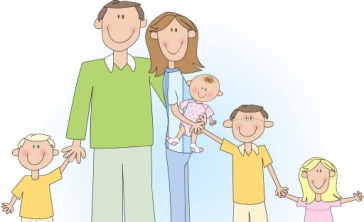 Социальная помощь на основании социального контракта предоставляется инвалидам в целях повышения уровня их занятости на приобретение: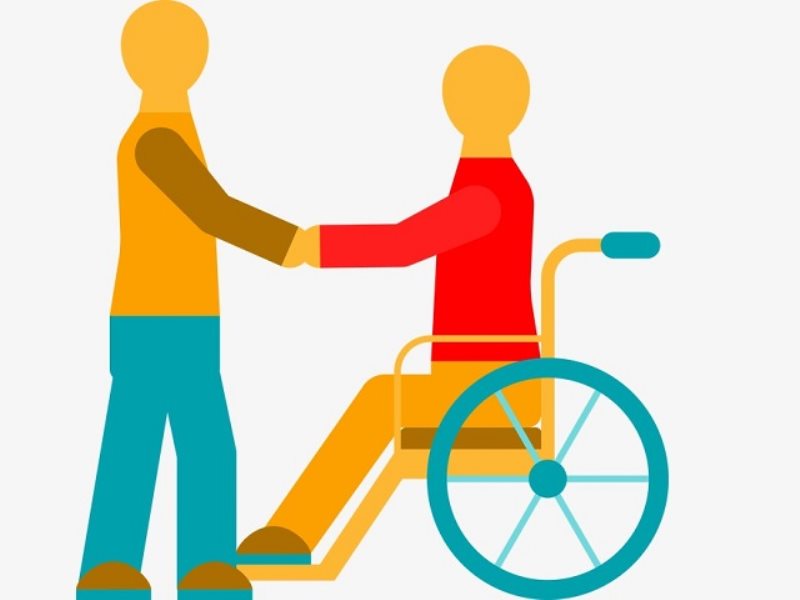 индивидуальных средств или приспособлений, необходимых для облегчения выполнения трудовой функции в зависимости от степени выраженности стойких нарушений функций организма человека;технических средств, необходимых для переоборудования легкового автомобиля в целях осуществления проезда к месту работы.Заключение социального контракта осуществляется при условии:отсутствия недвижимого имущества, которое может сдаваться в аренду и приносить доход;отсутствия механического транспортного средства (прицепа, полуприцепа) со стоимостью более 500000 со сроком эксплуатации до 5 лет.Документы, которые необходимо представить:-	документы о доходах за три последних календарных месяца, предшествующих месяцу подачи заявления, гражданина и всех членов его семьи или одиноко проживающего гражданина;-	документы о степени родства и (или) свойства членов семьи, их совместном проживании и ведении совместного хозяйства;-	документы о принадлежащем семье или одиноко проживающему гражданину на праве собственности имуществе;-	паспорт (для предъявления);-	сберегательную книжку или реквизиты банковской карты.С документами нужно обращаться в Отделение по работе с гражданами в г.Петрозаводске и Прионежском районе Центра социальной работы Республики Карелия.
Телефон для справок: 59-92-523.6 Предоставление социальной помощи на основании социального контракта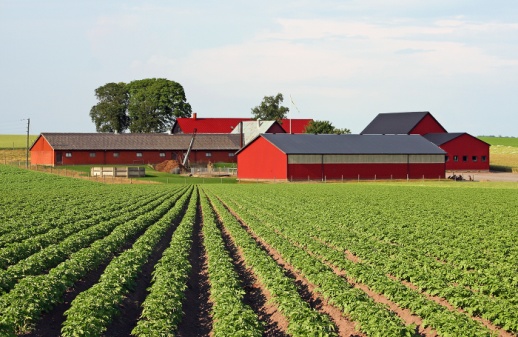 Социальная помощь на основании социального контракта предоставляется гражданам из малоимущих семей и малоимущим одиноко проживающим гражданам, среднедушевой доход которых по независящим от них причинам ниже величины прожиточного минимума соответствующей социально-демографической группы населения на мероприятия по ведению личного подсобного хозяйства.Социальная помощь на основании социального контракта на осуществление указанного мероприятия предоставляется в соответствии с Правилами предоставления и распределения субсидий из федерального бюджета бюджетам субъектов Российской Федерации в целях софинансирования расходных обязательств субъектов Российской Федерации по оказанию государственной социальной помощи на основании социального контракта гражданам, установленными постановлением Правительства Российской Федерации от 15 апреля 2014 года № 296 «Об утверждении государственной программы Российской Федерации «Социальная поддержка граждан».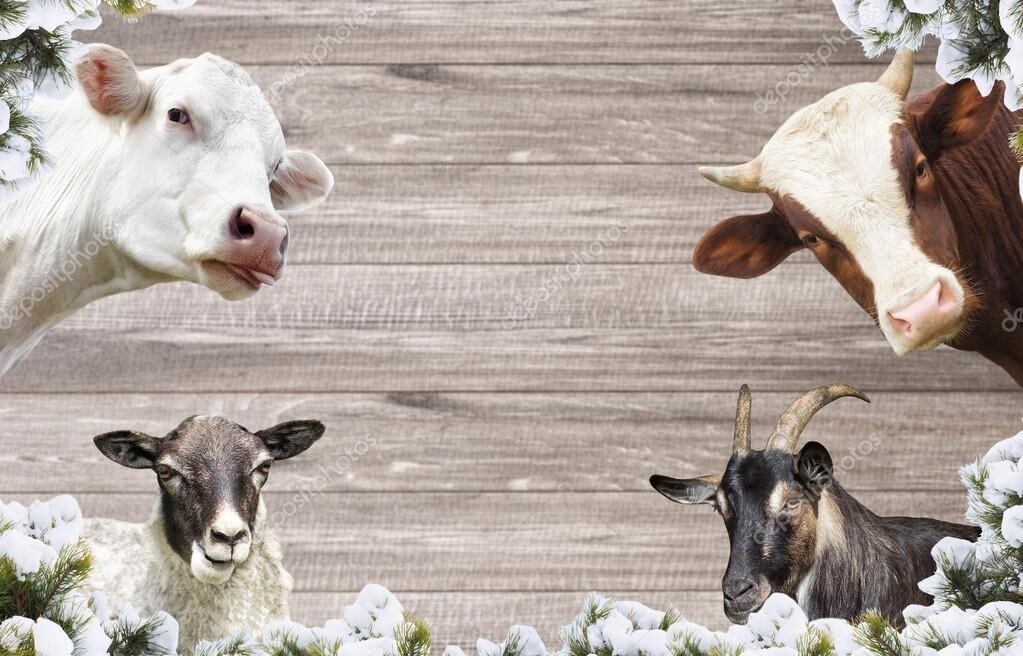 Денежная выплата гражданину, заключившему социальный контракт на реализацию мероприятия по ведению личного подсобного хозяйства, осуществляется единовременно или поэтапно в размере не более 100000 рублей в отношении гражданина, ведущего крестьянско-фермерское хозяйство, в том числе для закупки оборудования, создания и оснащения дополнительных рабочих мест, при условии соблюдения требований федеральных законов «О государственной регистрации юридических лиц и индивидуальных предпринимателей», «О крестьянском (фермерском) хозяйстве», «О проведении эксперимента по установлению специального налогового режима «Налог на профессиональный доход».Предоставление денежной выплаты осуществляется только гражданину, состоящему на учете в качестве налогоплательщика налога на профессиональный доход в налоговом органе Республики Карелия. Предоставление денежной выплаты осуществляется при наличии бизнес-проекта, который может предусматривать, в том числе, затраты на оплату за государственную регистрацию в качестве налогоплательщика налога на профессиональный доход.В рамках реализации мероприятий по ведению личного подсобного хозяйства, Отделение оказывает содействие гражданину в получении профессионального обучения или дополнительного профессионального образования.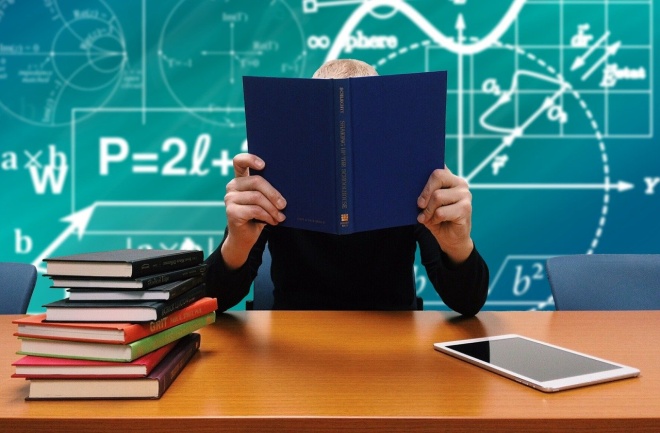 При этом осуществляется предоставление денежной выплаты на оплату стоимости курса обучения в целях обеспечения занятости гражданина по востребованным на рынке труда в Республике Карелия направлениям единовременно в размере фактической стоимости курса обучения, но не более 30000 рублей на одного обучающегося.Заключение социального контракта осуществляется при условии:отсутствия недвижимого имущества, которое может сдаваться в аренду и приносить доход;отсутствия механического транспортного средства (прицепа, полуприцепа) со стоимостью более 500000 со сроком эксплуатации до 5 лет;отсутствия исполнительного производства о взыскании (аресте) денежных средств, об аресте имущества, возбужденного в отношении членов семьи (гражданина).Документы, которые необходимо представить:-	документы о доходах за три последних календарных месяца, предшествующих месяцу подачи заявления, гражданина и всех членов его семьи или одиноко проживающего гражданина;-	документы о степени родства и (или) свойства членов семьи, их совместном проживании и ведении совместного хозяйства;-	документы о принадлежащем семье или одиноко проживающему гражданину на праве собственности имуществе;-	паспорт (для предъявления);-	сберегательную книжку или реквизиты банковской карты.С документами нужно обращаться в Отделение по работе с гражданами в г.Петрозаводске и Прионежском районе Центра социальной работы Республики Карелия.
Телефон для справок: 59-92-523.5 Предоставление социальной помощи на основании социального контракта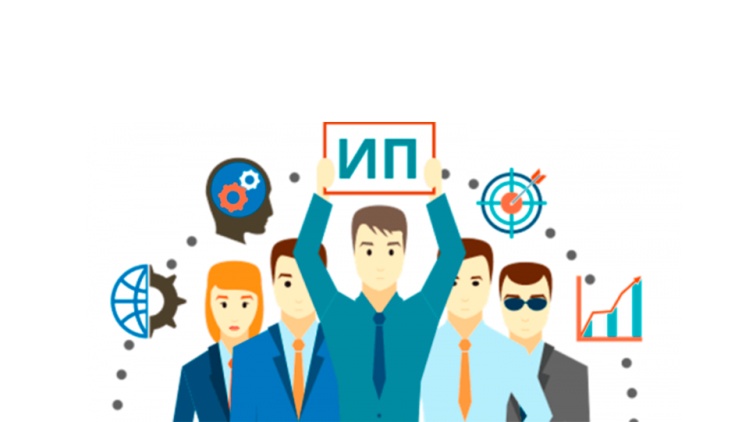 Социальная помощь на основании социального контракта предоставляется гражданам из малоимущих семей и малоимущим одиноко проживающим гражданам, среднедушевой доход которых по независящим от них причинам ниже величины прожиточного минимума соответствующей социально-демографической группы населения на мероприятия по осуществлению индивидуальной предпринимательской деятельности.Социальная помощь на основании социального контракта на осуществление указанного мероприятия предоставляется в соответствии с Правилами предоставления и распределения субсидий из федерального бюджета бюджетам субъектов Российской Федерации в целях софинансирования расходных обязательств субъектов Российской Федерации по оказанию государственной социальной помощи на основании социального контракта гражданам, установленными постановлением Правительства Российской Федерации от 15 апреля 2014 года № 296 «Об утверждении государственной программы Российской Федерации «Социальная поддержка граждан».Денежная выплата гражданину, заключившему социальный контракт на реализацию мероприятия по осуществлению индивидуальной предпринимательской деятельности, осуществляется единовременно в размере не более 250000 рублей в отношении гражданина, являющегося индивидуальным предпринимателем, гражданина или самозанятого гражданина для ведения предпринимательской деятельности (далее – субъект), в том числе закупки оборудования, создания и оснащения дополнительных рабочих мест, при условии соблюдения требований федеральных законов «О государственной регистрации юридических лиц и индивидуальных предпринимателей», «О крестьянском (фермерском) хозяйстве», «О проведении эксперимента по установлению специального налогового режима «Налог на профессиональный доход».Предоставление денежной выплаты осуществляется только впервые зарегистрированному субъекту. Предоставление денежной выплаты осуществляется при наличии бизнес-проекта, который может предусматривать, в том числе, затраты на оплату за государственную регистрацию физического лица в качестве индивидуального предпринимателя, за свидетельствование подлинности подписи на банковских карточках, расходы на открытие расчетного счета при регистрации субъекта.В рамках реализации мероприятий по осуществлению индивидуальной предпринимательской деятельности, Отделение оказывает содействие гражданину в получении профессионального обучения или дополнительного профессионального образования.При этом осуществляется предоставление денежной выплаты на оплату стоимости курса обучения в целях обеспечения занятости гражданина по востребованным на рынке труда в Республике Карелия направлениям единовременно в размере фактической стоимости курса обучения, но не более 30000 рублей на одного обучающегося.Заключение социального контракта осуществляется при условии:отсутствия недвижимого имущества, которое может сдаваться в аренду и приносить доход;отсутствия механического транспортного средства (прицепа, полуприцепа) со стоимостью более 500000 со сроком эксплуатации до 5 лет;отсутствия исполнительного производства о взыскании (аресте) денежных средств, об аресте имущества, возбужденного в отношении членов семьи (гражданина).Документы, которые необходимо представить:-	документы о доходах за три последних календарных месяца, предшествующих месяцу подачи заявления, гражданина и всех членов его семьи или одиноко проживающего гражданина;-	документы о степени родства и (или) свойства членов семьи, их совместном проживании и ведении совместного хозяйства;-	документы о принадлежащем семье или одиноко проживающему гражданину на праве собственности имуществе;-	паспорт (для предъявления);-	сберегательную книжку или реквизиты банковской карты.С документами нужно обращаться в Отделение по работе с гражданами в г.Петрозаводске и Прионежском районе Центра социальной работы Республики Карелия.
Телефон для справок: 59-92-523.4 Предоставление социальной помощи на основании социального контрактаСоциальная помощь на основании социального контракта предоставляется гражданам из малоимущих семей и малоимущим одиноко проживающим гражданам, среднедушевой доход которых по независящим от них причинам ниже величины прожиточного минимума соответствующей социально-демографической группы населения на мероприятия по поиску работы.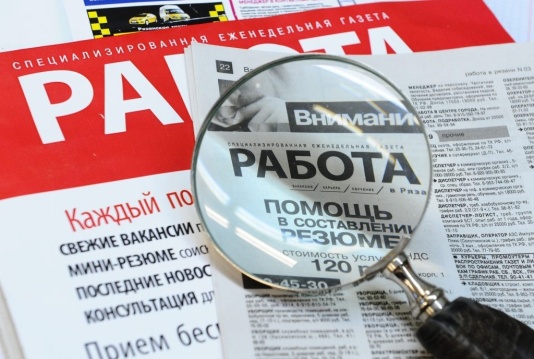 Социальная помощь на основании социального контракта на осуществление указанного мероприятия предоставляется в соответствии с Правилами предоставления и распределения субсидий из федерального бюджета бюджетам субъектов Российской Федерации в целях софинансирования расходных обязательств субъектов Российской Федерации по оказанию государственной социальной помощи на основании социального контракта гражданам, установленными постановлением Правительства Российской Федерации от 15 апреля 2014 года № 296 «Об утверждении государственной программы Российской Федерации «Социальная поддержка граждан».Денежная выплата гражданину, заключившему социальный контракт на реализацию мероприятия по поиску работы осуществляется в целях трудоустройства трудоспособных членов малоимущей семьи (малоимущих одиноко проживающих граждан) в размере величины прожиточного минимума для трудоспособного населения, установленной в целом по Республике Карелия за II квартал года, предшествующего году заключения социального контракта. Денежная выплата осуществляется гражданину, зарегистрированному в органах занятости населения в качестве безработного или ищущего работу, в течение месяца с даты заключения социального контракта и в течение трех месяцев с момента подтверждения факта трудоустройства гражданина.В рамках реализации мероприятий по поиску работы, Отделение оказывает содействие гражданину в получении профессионального обучения или дополнительного профессионального образования.При этом осуществляется предоставление денежной выплаты на оплату стоимости курса обучения в целях обеспечения занятости гражданина по востребованным на рынке труда в Республике Карелия направлениям единовременно в размере фактической стоимости курса обучения, но не более 30000 рублей на одного обучающегося.При заключении социального контракта на реализацию мероприятия по поиску работы, обязательным условием, содержащимся в программе социальной адаптации, является осуществление трудовой деятельности не менее года с даты заключения социального контракта (за исключением случаев расторжения трудового договора по независящим от гражданина причинам).Заключение социального контракта осуществляется при условии:отсутствия недвижимого имущества, которое может сдаваться в аренду и приносить доход;отсутствия механического транспортного средства (прицепа, полуприцепа) со стоимостью более 500000 со сроком эксплуатации до 5 лет;Документы, которые необходимо представить:-	документы о доходах за три последних календарных месяца, предшествующих месяцу подачи заявления, гражданина и всех членов его семьи или одиноко проживающего гражданина;-	документы о степени родства и (или) свойства членов семьи, их совместном проживании и ведении совместного хозяйства;-	документы о принадлежащем семье или одиноко проживающему гражданину на праве собственности имуществе;-	паспорт (для предъявления);-	сберегательную книжку или реквизиты банковской карты.С документами нужно обращаться в Отделение по работе с гражданами в г.Петрозаводске и Прионежском районе Центра социальной работы Республики Карелия.
Телефон для справок: 59-92-523.3 Предоставление социальной помощи на основании социального контрактаСоциальная помощь на основании социального контракта предоставляется в форме денежной выплаты на осуществление мероприятий, предусмотренных социальным контрактом и связанных с выполнением обязанностей по социальному контракту.Социальная помощь на основании социального контракта на осуществление мероприятий, связанных с лечением алкогольной зависимости в медицинской организации, у индивидуального предпринимателя, оказывающих соответствующие услуги на основании лицензии (далее — поставщики услуг), предоставляется в размере их стоимости, но не более 6000 рублей. Оплата расходов на реализацию мероприятий, связанных с лечением алкогольной зависимости, осуществляется Центром по безналичному расчету при предоставлении гражданином в Отделение счета от поставщика услуг.Выплата социальной помощи на основании социального контракта осуществляется в зависимости от условий социального контракта частями (ежемесячно) или единовременно.Социальный контракт на осуществление мероприятий, связанных с лечением алкогольной зависимости, заключается на срок от трех месяцев до одного года исходя из содержания программы социальной адаптации.Решение об оказании социальной помощи на основании социального контракта на осуществление мероприятий, направленных на решение вопросов по выходу граждан из сложной социальной ситуации, принимает Комиссия при Правительстве Республики Карелия на основании заявления и документов, представленных гражданином, а также решения межведомственной комиссии.Гражданин в течение 15 рабочих дней со дня получения уведомления о назначении государственной социальной помощи на основании социального контракта на осуществление мероприятий, связанных с лечением алкогольной зависимости, представляет в Отделение Центра социальной работы Республики Карелия по месту жительства копию договора (с предъявлением подлинника), заключенного с поставщиком услуг на оказание медицинских услуг по лечению алкогольной зависимости. Договор должен содержать информацию о виде, объеме и стоимости услуг, соответствующую условиям социального контракта.Документы, которые необходимо представить:-	документы о доходах за три последних календарных месяца, предшествующих месяцу подачи заявления, гражданина и всех членов его семьи;-	документы о степени родства и (или) свойства членов семьи, их совместном проживании и ведении совместного хозяйства;-	документы о принадлежащем семье на праве собственности имуществе;-	паспорт (для предъявления);-	сберегательную книжку или реквизиты банковской карты.С документами нужно обращаться в Отделение по работе с гражданами в г.Петрозаводске и Прионежском районе Центра социальной работы Республики Карелия.
Телефон для справок: 59-92-52Предоставление социальной помощи на основании социального контракта на осуществление мероприятий, связанных с лечением алкогольной зависимости3.2 Предоставление социальной помощи на основании социального контрактаСоциальная помощь на основании социального контракта предоставляется малоимущим семьям с детьми (далее - семья) в целях осуществления мероприятий, связанных исключительно с производством молочной продукции при ведении личного подсобного или крестьянского (фермерского) хозяйства в форме денежной выплаты:1)	на приобретение крупного рогатого скота (далее - KPC) в размере до 400000 рублей; 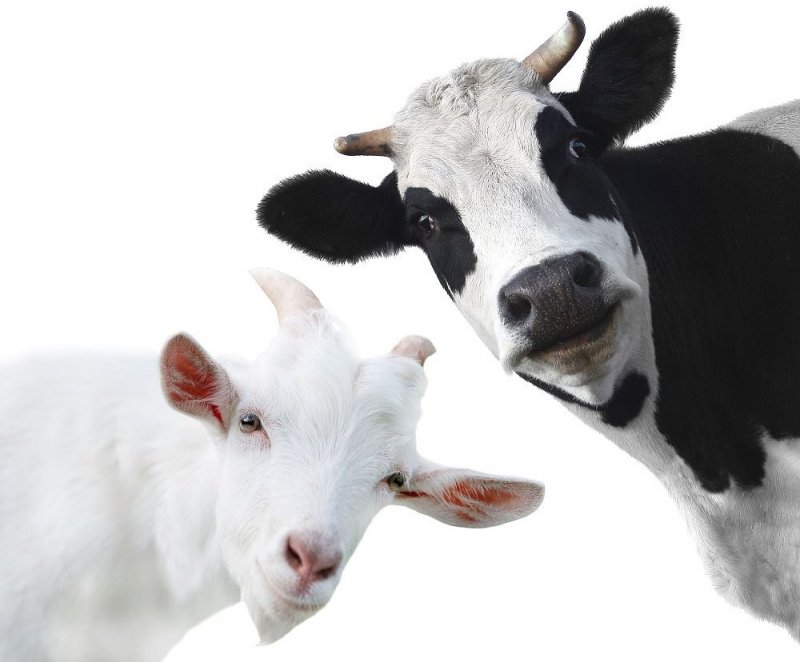 2)	на приобретение коз молочных пород в размере до 120000 рублей.Социальная помощь на основании социального контракта на приобретение KPC, коз молочных пород предоставляется гражданам, фактически проживающим в жилом помещении, в котором они зарегистрированы по месту жительства, являющимся жилым домом (частью жилого дома) или расположенном в многоквартирном доме с придомовой территорией, позволяющей строительство или имеющей животноводческие помещения и сооружения для хранения кормов.Социальный контракт, который заключается с одним из членов семьи, предусматривает осуществление ряда мероприятий и выполнение гражданином определенных обязанностей.Социальная помощь на основании социального контракта на приобретение KPC предоставляется семьям, не имеющим крупного рогатого скота, на приобретение коз молочных пород - не имеющим мелкого рогатого скота, при наличии дворовых хозяйственных помещений (коровника, хранения сена) и кормов (сена и комбикормов) для содержания KPC, коз молочных пород.При отсутствии дворовых хозяйственных помещений выплата социальной помощи на основании социального контракта осуществляется частями на мероприятия по постройке (ремонту) дворовых хозяйственных помещений.Заключение социального контракта осуществляется при условии:отсутствия недвижимого имущества, которое может сдаваться в аренду и приносить доход;отсутствия механического транспортного средства (прицепа, полуприцепа) со сроком эксплуатации до 5 лет.Социальный контракт на приобретение KPC, коз молочных пород в целях осуществления мероприятий, связанных исключительно с производством молочной продукции, заключается между Отделением и гражданином на срок 2 года.Документы, которые необходимо представить:-	документы о доходах за три последних календарных месяца, предшествующих месяцу подачи заявления, гражданина и всех членов его семьи или одиноко проживающего гражданина;-	документы о степени родства и (или) свойства членов семьи, их совместном проживании и ведении совместного хозяйства;-	документы о принадлежащем семье или одиноко проживающему гражданину на праве собственности имуществе;-	паспорт (для предъявления);-	сберегательную книжку или реквизиты банковской карты.С документами нужно обращаться в Отделение по работе с гражданами в г.Петрозаводске и Прионежском районе Центра социальной работы Республики Карелия.
Телефоны для справок: 5992522.1 Оказание помощи в виде социального пособияПомощь в виде социального пособия в размере, определяемом как разность между величиной прожиточного минимума и размером среднедушевого дохода малоимущей семьи или одиноко проживающего малоимущего гражданина, но не превышающем 1000 рублей, увеличенных на размер районного коэффициента, назначается и выплачивается следующим категориям граждан:беременные женщины, потерявшие работу (учебу) в течение 12 месяцев до дня признания их безработными;дети, единственный из родителей (или оба родителя) которых является неработающим пенсионером по возрасту;дети, единственный из родителей (или оба родителя) которых является инвалидом;дети, единственный из родителей (или оба родителя) которых является обучающимся, осваивающим образовательные программы высшего и среднего профессионального образования в очной форме обучения на бюджетной основе, в образовательной организацией, расположенной на территории Республики Карелия.Социальное пособие также предоставляется на детей, в семье которых оба родителя, один из которых является инвалидом, а другой неработающим пенсионером по возрасту.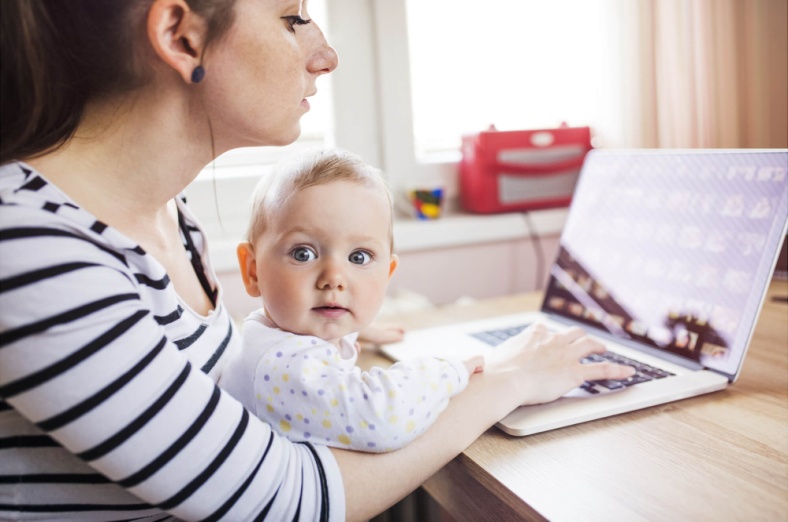 Социальное пособие на детей назначается с месяца обращения за пособием на срок шесть месяцев и выплачивается ежемесячно.Социальное пособие на детей назначается одному из родителей (единственному родителю) до достижения ребенком (детьми) возраста 18 лет (до достижения возраста 23 лет - в случае обучения ребенка (детей) в образовательных организациях по очной форме обучения).Документы, которые необходимо представить:-	документы о доходах за три последних календарных месяца, предшествующих месяцу подачи заявления, гражданина и всех членов его семьи или одиноко проживающего гражданина;-	документы о степени родства и (или) свойства членов семьи, их совместном проживании и ведении совместного хозяйства;-	документы о принадлежащем семье или одиноко проживающему гражданину на праве собственности имуществе;-	паспорт (для предъявления);-	сберегательную книжку или реквизиты банковской карты.Дополнительно нужно представить документы:-	беременные женщины, потерявшие работу (учебу) в течение 12 месяцев до дня признания их безработными:1) справку медицинского учреждения с указанием конкретного срока беременности;2) справку медицинского учреждения о временной нетрудоспособности по беременности и родам на период продолжительностью 70 календарных дней до родов и 70 календарных дней после родов;3)	документы о трудовой деятельности, трудовом стаже;4)	справку государственного учреждения службы занятости населения, подтверждающую статус безработного.- на детей, единственный из родителей (или оба родителя) которого является неработающим пенсионером, получающим пенсию, назначаемую в порядке, установленном законодательством Российской Федерации:1)	свидетельство о рождении ребенка;2)	трудовые книжки родителей (единственного родителя);3)	сведения, подтверждающие факт назначения страховой пенсии по старости или страховой пенсии по инвалидности родителей (единственного родителя).-	на детей, единственный из родителей (или оба родителя) которых является инвалидом:1)	свидетельство о рождении ребенка;2)	сведения об установлении инвалидности.-	на детей, единственный из родителей (или оба родителя) которых является обучающимся, осваивающим образовательные программы высшего в среднего профессионального образования в очной форме, проживающим в предоставленных образовательной организацией, расположенной на территории Республики Карелия, жилых помещениях в общежитиях:1)	свидетельство о рождении ребенка;2)	документы, связанные с прохождением обучения, выдаваемые организациями, осуществляющими образовательную деятельность, подтверждающие обучение по очной форме за счет бюджетных ассигнований федерального бюджета, за счет бюджетных ассигнований бюджетов субъектов Российской Федерации и местных бюджетов;С документами нужно обращаться в Отделение по работе с гражданами в г.Петрозаводске и Прионежском районе Центра социальной работы Республики Карелия.
Телефон для справок: 59-92-5211.2 Оказание единовременной материальной помощи семьям (одиноко проживающим малоимущим гражданам), находящимся в трудной жизненной ситуацииМалообеспеченным семьям и малоимущим одиноко проживающим гражданам оказывается материальная помощь на восстановление документов (паспорт гражданина Российской Федерации, идентификационный номер налогоплательщика, документы, выдаваемые органами записи актов гражданского состояния) при их утрате или порче (в размере стоимости их восстановления, но не более 2000 рублей) – помощь оказывается один раз в год и предоставляется, если обращение последовало не позднее одного месяца со дня восстановления документов.Документы, которые необходимо представить при обращении за материальной помощью:- документы о доходах за три последних календарных месяца, предшествующих месяцу подачи заявления, гражданина и всех членов его семьи или одиноко проживающего гражданина;- документы о степени родства и (или) свойства членов семьи, их совместном проживании и ведении совместного хозяйства;- документы о принадлежащем семье или одиноко проживающему гражданину на праве собственности имуществе;- сберегательную книжку или реквизиты банковской карты;- паспорт (для предъявления);- копии документов, подтверждающие расходы на восстановление документов при их утрате (порче).При отсутствии документов, подтверждающих расходы на восстановление документов при их утрате (порче), граждане представляют справку о приеме заявления на оформление документов.В случае отсутствия документа, подтверждающего расходы на восстановление паспорта, справки о приеме документов на оформление паспорта гражданина Российской Федерации граждане представляют временное удостоверение личности гражданина Российской Федерации, выданное Министерством внутренних дел Российской Федерации.С документами нужно обращаться в Отделение по работе с гражданами в г.Петрозаводске и Прионежском районе Центра социальной работы Республики Карелия или в подразделение МФЦ по месту жительства (справочный телефон МФЦ – 8 (8142) 33-30-50).
Телефоны для справок: 5992521.1 Оказание единовременной материальной помощи семьям (одиноко проживающим малоимущим гражданам), находящимся в трудной жизненной ситуацииМалообеспеченным семьям и малоимущим одиноко проживающим гражданам предусмотрено оказание единовременной материальной помощи на приобретение по рецепту врача лекарственных препаратов и на оплату проезда к месту лечения (обследования, консультации) и обратно на территории Республики Карелия. Помощь оказывается один раз в год в размере фактически произведенных расходов, но не более 5 000 рублей.Материальная помощь на приобретение лекарственных препаратов предоставляется на основании копии рецепта, подтверждающего назначение врачом лекарственного препарата и документов, подтверждающих расходы на приобретение лекарственных препаратов.Материальная помощь на оплату проезда к месту лечения (обследования, консультации) предоставляется при предъявлении проездных билетов (либо иных документы, подтверждающие расходы на проезд) к месту лечения (обследования, консультации) и обратно на территории Республики Карелия и копии направления на лечение (обследование) в государственные бюджетные учреждения здравоохранения Республики Карелия с отметкой о факте лечения (обследования, консультации).Дополнительно необходимо предоставить документы:- документы о доходах за три последних календарных месяца, предшествующих месяцу подачи заявления, гражданина и всех членов его семьи или одиноко проживающего гражданина;- документы о степени родства и (или) свойства членов семьи, их совместном проживании и ведении совместного хозяйства;- документы о принадлежащем семье или одиноко проживающему гражданину на праве собственности имуществе;- паспорт (для предъявления);- сберегательную книжку или реквизиты банковской карты.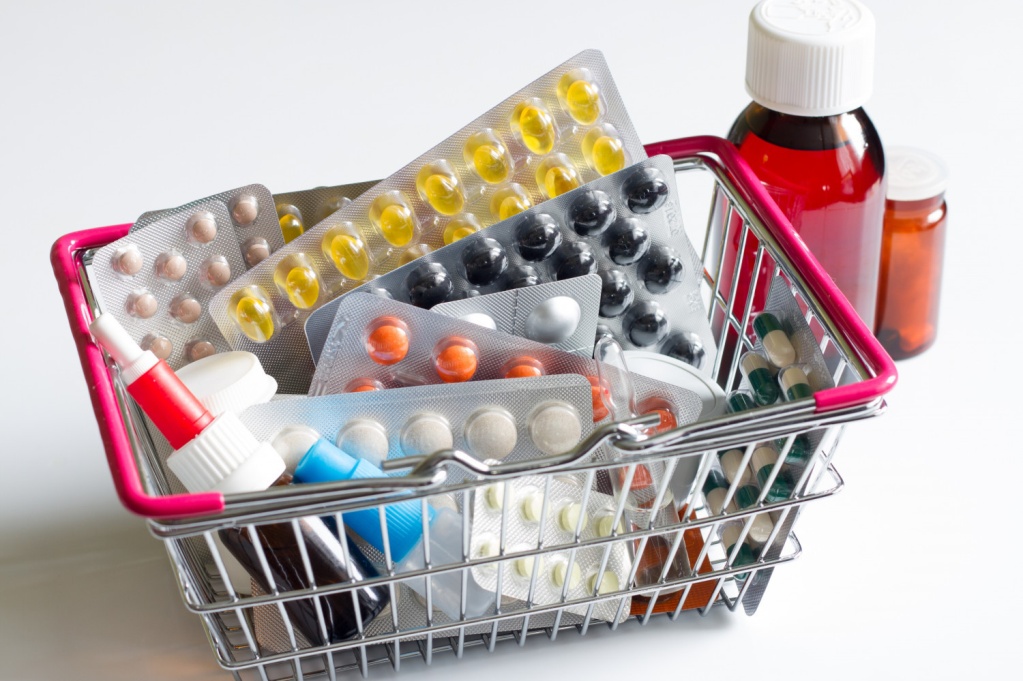 Единовременная материальная помощь на приобретение лекарственных препаратов по рецепту врача и единовременная материальная помощь на оплату проезда к месту лечения (обследования, консультации) и обратно на территории Республики Карелия предоставляются, если обращение последовало не позднее трех месяцев со дня приобретения лекарственных препаратов или окончания курса лечения (обследования, консультации).С документами нужно обращаться в Отделение по работе с гражданами в г.Петрозаводске и Прионежском районе Центра социальной работы Республики Карелия или в подразделение МФЦ по месту жительства (справочный телефон МФЦ – 8 (8142) 33-30-50).
Телефоны для справок: 599252